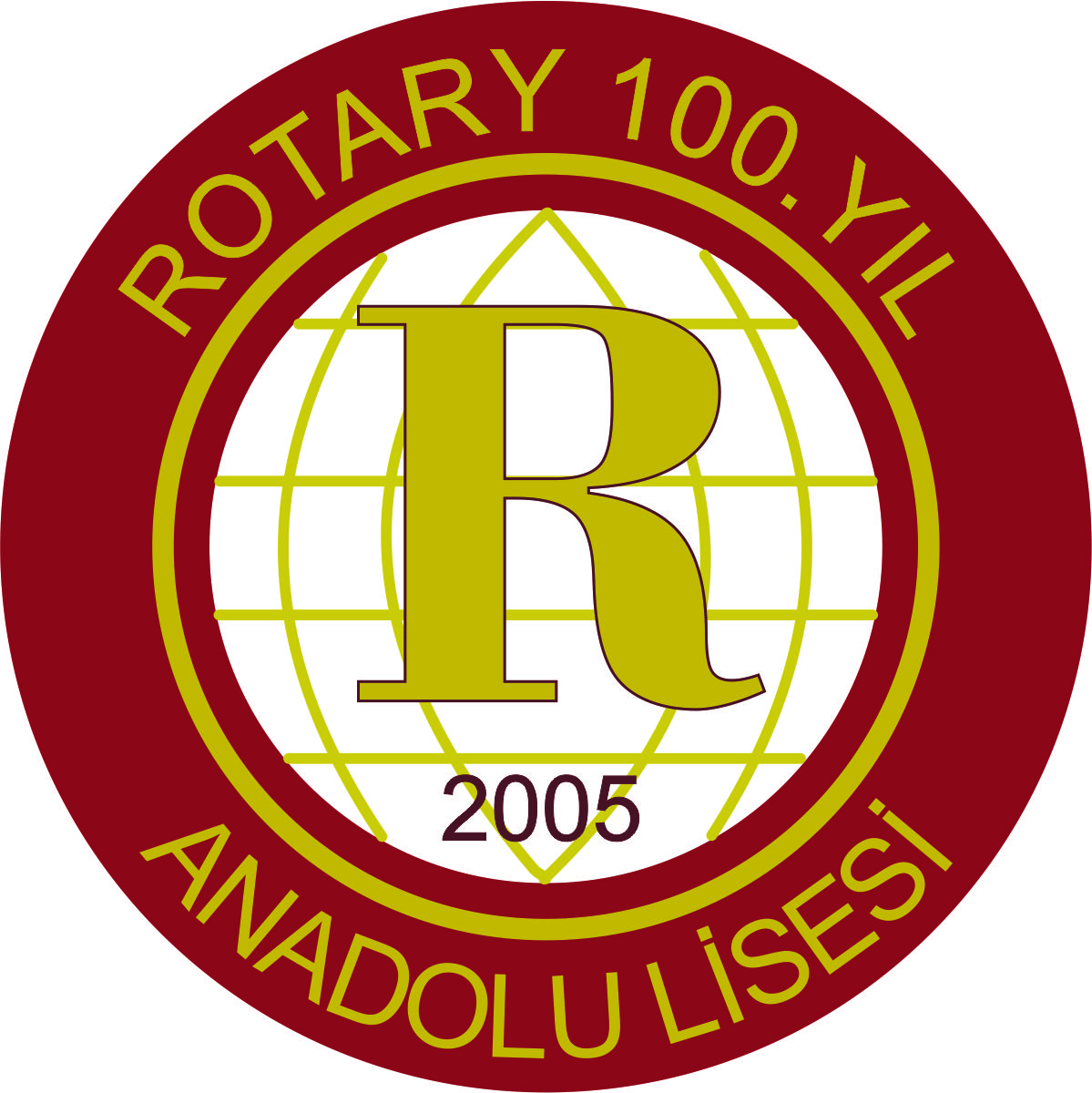 2020–2021 EĞİTİM-ÖĞRETİM YILI ROTARY 100. YIL ANADOLU LİSESİ  MÜDÜRLÜĞÜ………………………………..………………. KULÜBÜ  ÖĞRENCİ LİSTESİKulüp Öğretmenleri: SIRA NO:SINIF  OKUL NOÖĞRENCİ ADI SOYADI12345678910111213141516171819202122232425262728293031323334353637383940414243444546474849505152